Features About Microsoft Online CoursesIt's crucial to monitor sales data for your firm and keep individual records if you want to make sure everything runs smoothly. This might be an intimidating undertaking, particularly if you have a lot of data to work with. But utilising Microsoft Excel is one of the greatest ways to handle your data. Excel is a flexible tool for data organisation and analysis. It is easy to use and has a lot of capacity for handling data. Spreadsheets that track sales, expenses, earnings, and other pertinent information can be made with Excel. By doing this, you'll be able to see your company's financial situation clearly and systematically, which will empower you to make well informed decisions that will support the expansion and growth of your enterprise. Excel makes it simple and quick to see and analyse your data, which is one of its main advantages. A variety of tools are available to help you find patterns, trends, and abnormalities in your data. Check out the following website, if you are looking for additional information on microsoft online courses.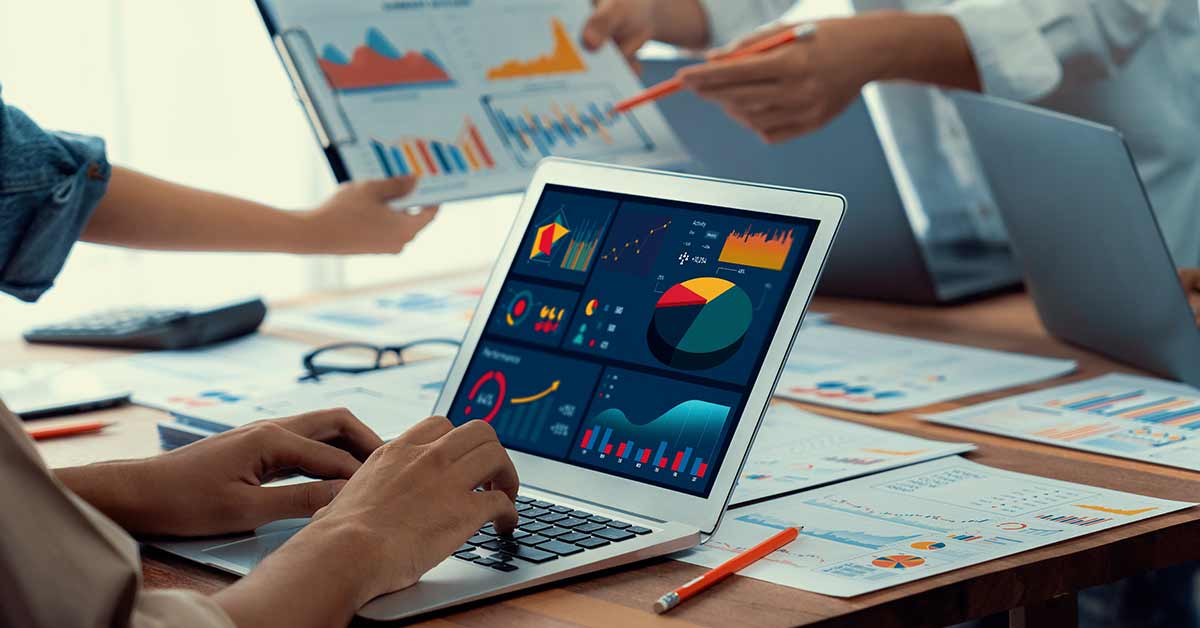 This can assist you in making better business decisions, including when to introduce a new product or place an order for additional inventory. Excel data analysis can provide you with insights that will help you keep one step ahead of the competition and expand your business more quickly. Excel also has the benefit of helping you save time and cut down on errors. Inputting data into a spreadsheet by hand may be time consuming and laborious, particularly when handling big volumes of data. Nonetheless, you may utilise Excel's formulae and functions to automatically compute averages, totals, and other crucial computations. By doing this, you not only save time but also lower the possibility of making mistakes when manually inputting data. By doing this, you can make sure that your data is current and correct, which is necessary for you to make wise business decisions. Sharing your data with others is also made simple with Excel. Spreadsheets can be saved in multiple formats for easy sharing with investors, partners, or coworkers. Receiving comments on your data and working together on projects are made easier as a result. Sharing your data with others can provide you with important viewpoints and insights that will enable you to make better business decisions. You may increase your company's profitability and guarantee long term success by making wise decisions. Microsoft Excel is a vital tool for the owner of a business. It enables you to monitor sales information, costs, earnings, and other crucial items. Excel may assist you in improving your business, saving time, lowering errors, and making well informed business decisions. By utilising Excel's many features, you can guarantee your company runs smoothly and reach great success. Excel is an ideal tool for organising data and guaranteeing the long term success of your organisation because of its robust features and user friendly interface.